Nemecká ofenzíva v roku 1942Nemecko sa v lete roku 1942 už necítilo byť silné, aby zaútočilo na celú šírku východného frontu. Tretia ríša trpela nedostatkom pracovných síl, na vojenskú výrobu nasadzovaní robotníci z iných štátov (i zo Slovenska) a väzni resp. zajatci z koncentračných táborov. Cieľ: útok na južnom krídle a obsadenie dolného toku rieky V _ _ _ _ a = obsadenie priemyselných oblastí južnej oblasti Sovietskeho zväzu, získanie kaukazskej ropy. Útok, známy pod krycím názvom Fall ................., prebehol v dvoch smeroch – severný na horný tok Donu, potom po prúde rieky k mestu Stalingrad a južný – prekročenie Donu na dolnom toku, potom na Kaukaz (jeho prekročenie a zisk hlavných ropných polí sa Nemcom a ich spojencom, napr. .......................... divízii zo Slovenského štátu sa však nepodaril).                         O úspechu tejto operácie mal rozhodnúť boj o Stalingrad, od 13. septembra 1942 boje priamo v meste, ale v polovici novembra sovietsky protiútok SV a JV od mesta. Prelomili nemeckú obranu (a ich spojencov Rumunov a Maďarov) a oba kliny sa spojili. Tým sa okolo 20 nemeckých divízii ocitli v obkľúčení – ich márny boj o prelomenie blokády skončil 31. 1. 1943 kapituláciou 6. nemeckej armády pod vedením Friedricha P............................... . Po tejto porážke sa Nemci rýchlo stiahli z Kaukazu, napr. cez ......................... prieliv na Krym.Pozrite si krátky dokument a odpovedzte na otázky:https://www.slavne-dny.cz/episode/10001406/den-kdy-nemci-kapitulovali-u-stalingradu1. Aký prívlastok (prezývku) malo „úzke“ územie medzi Donom a Volgou? ...............................................2. Po vstupe nemeckých jednotiek sa bojovalo o každý dom, ako sa nazývala táto vojna? ..............................................3. Akým spôsobom malo byť zabezpečené zásobovanie nemeckých jednotiek v obkľúčenom meste? ....................................................4. Koľko približne vojakov (Nemcov a ich spojencov) sa ocitlo v obkľúčení Sovietmi?5. 30. januára 1943 povýšil Hitler veliteľa 6. nemeckej armády na ........................................... . Aké mu dal odporúčanie? .............................................................................................................6. Do ktorého roku bol P. v sovietskom zajatí a do ktorého štátu bol prepustený? .......................................................................7. V závere dokumentu sa objavil jeden z najväčších pamätníkov k druhej svetovej vojne. Ako sa volá a koľko má metrov? ..........................................................................              V máji 1942 Nemci začali aj ofenzívu v severnej Afrike. Rommelove jednotky zaútočili z Líbye do .......................... . V júni sa dostali až k el A _ _ _ _ _ _ u (100 km od Alexandrie). Úzky front medzi Stredozemným morom a preliačinou Al-K.................................vyžadoval priamy útok, prielom frontu proti b............................ jednotkám sa nepodaril. V októbri sa uskutočnil protiútok pod vedením generála M................................................ . Rommelov Afrikakorps ustúpil a ustupuje až do Tuniska (došlo aj k vylodeniu Spojencov v Maroku = operácia Torch, tlak na Nemcov zo západu = A................................ i z východu = Líbye). Nemci (spolu s talianskymi spojencami) opustili severnú Afriku v máji 1943 (okrem jednotiek, ktoré kapitulovali).Rok 1943 na európskych bojiskáchZačiatkom leta Nemci naplánovali útok na pomerne malý úsek východného frontu pri Kursku, operácia známa ako C.................................... . Ofenzívu Hitler niekoľkokrát odložil (čakanie na lepšie klimatické podmienky a terén, nasadenie nových tankov typu Panther a T _ _ _ _, samohybných diel Ferdinand) – začala 5. júla z dvoch smerov (zo severu a z juhu s cieľom odrezať sovietske divízie uzavreté v „kurskom výbežku“, nemecký postup sa však podaril len do hĺbky asi 35 km, po dvoch týždňoch už úspešný sovietsky protiútok. Bitka pri Kursku je známa ako najväčšia ..................................... bitka druhej svetovej vojny. Od tejto bitky sa Nemci na východe už len bránia a ustupujú. V novembri 1943 bolo oslobodené mesto ................. (centrum Ukrajiny) – Sovieti dlhú líniu frontu rozdelili na osem vojenských zoskupení: 1. a 2. pobaltský, 1. a 2. bieloruský, 1. až 4. ukrajinský front). Oslobodzovania Ukrajiny sa zúčastňuje aj 1. československý armádny zbor (známa je jeho účasť pri oslobodzovaní mesta S _ _ _ _ _ _ _ ešte pred bitkou o Kursk, zahynul tam aj dôstojník – in memoriam povýšený do hodnosti kapitána – Otakar ...................., ktorý ako prvý cudzinec dostal posmrtne ocenenie hrdina Sovietskeho zväzu). Invázia spojencov do Talianska: v júli sa vylodili západní spojenci (hlavne americké a britské divízie) na ostrove .......................... . Taliani sa bránili iba sporadicky, bojovali  predovšetkým dve nemecké divízie, v auguste však ostrov spojenci získali. Táto situácia viedla k prevratu v Taliansku ( duce = ......................................... bol uväznený), k vláde sa dostal maršal B.............................. . Tento maršal vypovedal spojenectvo Nemecku, ale prechod talianskych jednotiek na stranu spojencov sa nepodaril (väčšinu talianskych divízii Nemci odzbrojili). Duce bol internovaný na hore ............................................. v Abruzzách, odkiaľ ho oslobodila jednotka nemeckých výsadkárov pod vedením Otta S............................... . V severnom Taliansku následne umožnil „vládu“ ducemu pod názvom Talianska sociálna republika so sídlom v meste _ _ _ _ (v roku 1945 bol na úteku do Švajčiarska zajatý a následne popravený partizánmi). Postup spojencov južným Talianskom bol Nemcami zastavený na prelome 1943-44 pri kláštore ..................... .............................. .Teheránska konferencia: prvé stretnutie „Veľkej trojky“ sa uskutočnilo v hlavnom meste štátu ........................ .  Stretli sa na spoločnom rokovaní: americký prezident F. D. .................................... (na obr. č ....), britský premiér W. ........................... (na obr. č. .....) a sovietsky vodca J. V. ........................ (na obr. č. .......) na prelome novembra a decembra 1943. Západní spojenci sa zaviazali v roku 1944 otvoriť ........................... front v štáte ................................................ . Riešila sa aj poľská otázka – ZSSR trval na získaní východného Poľska, poľské hranice sa mali posunúť na ........................ .                1.               2.                 3.         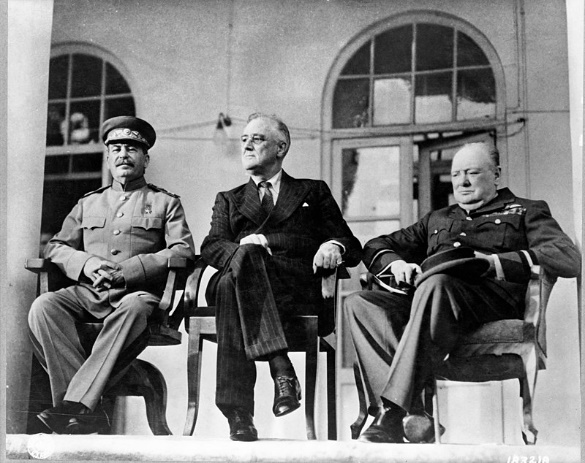  Rok 1944 na európskych bojiskách       Hoci Nemecko až do polovice roku 1944 zvyšuje svoju vojenskú výrobu, majú Spojenci už niekoľkonásobnú prevahu (čoraz častejšie sa uskutočňujú aj nálety na nemecké továrne a dopravný systém). Propaganda vedie Nemcov k t.................................. vojne (víťazstvo alebo smrť). Posilňuje sa aj viera nemeckého obyvateľstva v nové zbrane V-1                                                                                     (strela s plochou dráhou letu, použitých asi 20 000) a V-2 (už balistická strela, raketa, použitých asi 3 200), z nemeckého vergeltungswaffe = .............................................. . Použili sa najmä na anglické mestá (hlavne Londýn) a belgické mestá (hlavne A _ _ _ _ _ _ _). Ich nasadenie však bolo neskoré a s častými poruchami. V júli 1944 došlo k najznámejšiemu atentátu na Hitlera – v hlavnom vojenskom stane vo Východnom Prusku (v súčasnosti v štáte .............................) s názvom bunkru ...................................... .K priebehu atentátu si pozrite krátky dokument a odpovedzte na otázky:https://www.slavne-dny.cz/episode/825416/den-atentatu-na-hitlera-20-cervenec1.  Kto bol hlavným atentátnikom, ktorý sa pokúsil zavraždiť A. Hitlera 20. júla? ......................................................................2. V ktorej oblasti (štáte) utrpel pred atentátom na fronte ťažké zranenie? Ktoré zranenie sa ukázalo ako jeho veľký hendikep pri atentáte? ..........................................................................................................................................................3. Súčasťou akého sprisahaneckého zoskupenia bol hlavný atentátnik? ...................................................4.  Aký spôsob zvolil atentátnik na odstránenie A. Hitlera? ..........................................................6. Aké zranenie utrpel A. Hitler? Koľko ľudí zahynulo pri atentáte? ......................................................................................................................................................5. Ako sa nazývala operácia na prevzatie moci v Berlíne po  atentáte? ....................................................6. Jednu z významných úloh pre neúspech operácie zohral major Otto  _ _ _ _ _ , ktorý pri zatýkaní ministra ľudovej osvety a propagandy  ............................................... mal telefonát od Hitlera so slovami: „ Major, poznáte môj hlas?“7. Už neskoro večer bol prevrat potlačený, koľko ľudí bolo okamžite popravených? Ako bolo naložené s ich telami? ...................................................................................................................8. Pred koncom dokumentu sa objavila fotografia ako si prezerá A. Hitler s nejakým mužom miestnosť po výbuchu. Kto to bol? ...............................................................................................